ЗАКЛЮЧЕНИЕСчетной палаты муниципального района Клявлинский Самарской областипо результатам экспертно-аналитического мероприятия«Внешняя проверка отчета об исполнении бюджета сельского поселения Старый Маклауш муниципального района Клявлинский Самарской области за полугодие 2023 года»  ст. Клявлино                                                                                             от 21.08.2023 г.Заключение по результатам экспертно-аналитического мероприятия «Внешняя проверка отчета об исполнении бюджета сельского поселения Старый Маклауш муниципального района Клявлинский Самарской области за полугодие 2023 года»  (далее - Заключение) подготовлено Счетной палатой муниципального района Клявлинский Самарской области в соответствии с требованиями пункта 2 статьи 157, статьи 264.2, 268.1 Бюджетного кодекса Российской Федерации, статьи 8 Положения «О Счетной палате муниципального района Клявлинский Самарской области» утвержденного решением Собрания представителей муниципального района Клявлинский Самарской области от 29.10.2021 года №91, Соглашения о передаче Счетной палате муниципального района Клявлинский Самарской области полномочий контрольно-счетного органа сельского поселения Старый Маклауш по осуществлению внешнего муниципального финансового контроля от 08.02.2023 года, Стандартом внешнего муниципального финансового контроля «Проведение оперативного (текущего) контроля за ходом исполнения местного бюджета», пункта 1.18 плана работы Счетной палаты муниципального района Клявлинский Самарской области на 2023 год, приказа председателя Счетной палаты муниципального района Клявлинский Самарской области от 11.08.2023 года № 52 «О проведении экспертно-аналитического мероприятия «Внешняя проверка отчета об исполнении бюджета сельского поселения Старый Маклауш муниципального района Клявлинский Самарской области за полугодие 2023 года». 1. Общие положенияСогласно пункту 5 статьи 264.2 Бюджетного кодекса Российской Федерации отчет об исполнении местного бюджета за 1-й квартал, полугодие и 9 месяцев текущего финансового года утверждается местной администрацией и направляется в соответствующий законодательный (представительный) орган и созданный им орган внешнего государственного (муниципального) финансового контроля. Отчет с приложениями по отдельным показателям исполнения бюджета за полугодие 2023 года утвержден постановлением Администрации сельского поселения Старый Маклауш муниципального района Клявлинский Самарской области от 14.07.2023 года №31 и представлен в Счетную палату муниципального района Клявлинский Самарской области (вход.  №140 от 11.08.2023г.).Заключение подготовлено по результатам оперативного анализа и контроля за организацией исполнения бюджета сельского поселения Старый Маклауш муниципального района Клявлинский Самарской области (далее сельское поселение) в 2023 году, отчетности об исполнении бюджета за полугодие 2022 года, за полугодие 2023 года.2. Общая характеристика исполнения бюджета сельского поселения за полугодие 2023 года	По итогам за полугодие 2023 года бюджет сельского поселения исполнен по доходам в сумме 3 259,992 тыс. рублей, или 45,1 % к утвержденному годовому плану, расходам – в сумме 3 282,093 тыс. рублей, или 42,7 % к годовым назначениям уточненной бюджетной росписи, с превышением расходов над доходами в сумме 22,101 тыс. рублей.3. Исполнение доходной части бюджета сельского поселенияИсполнение бюджета сельского поселения за полугодие 2023 года по доходам составило 3 259,992 тыс. рублей или 45,1 % от утвержденных годовых назначений. По сравнению с аналогичным периодом 2022 года объем доходов в суммовом выражении уменьшился на 517,107 тыс. рублей или на 13,7 %.  Данные по поступлению доходов в бюджет сельского поселения отражены в таблице №1: Таблица №1 (тыс. рублей)           Налоговые и неналоговые доходы поступили в сумме 1 970,468 тыс. рублей или 48,7 % от плана. По сравнению с аналогичным периодом 2022 года уменьшение доходов составило 1,115 тыс. рублей или на 0,1 %.        Налоговые доходы составили 1 967,247 тыс. рублей или 48,7 % от годовых назначений. По сравнению с аналогичным периодом 2022 года, налоговые поступления уменьшились на 0,1 % или в общей сумме на 1,115 тыс. рублей, в том числе:            - налог на имущество физических лиц на 6,057 тыс. рублей или на 312,5 %;- земельный налог на 136,987 тыс. рублей или на 49,3 %.Увеличились:            - налог на доходы физических лиц – на 37,843 тыс. рублей или на 4,1 %;- акцизы по подакцизным товарам (продукции)производимым на территории РФ на 13,348 тыс. рублей или на 2,3 %;- единый сельскохозяйственный налог – на 90,738 тыс. рублей или на 51,0 %.Исполнение плановых назначений по неналоговым доходам составило 50,0 % от утвержденной суммы или 3,221 тыс. рублей. По сравнению с 2022 годом данный показатель остался на прежнем уровне.	Безвозмездные поступления из других уровней бюджетов были исполнены в сумме 1 289,524 тыс. рублей или 40,5 %, от утвержденной суммы (3 187,450 тыс. рублей), и на 515,992 тыс. рублей меньше значения за аналогичный период 2022 года.         Наибольший удельный вес в структуре доходов за полугодие 2023 года сельского поселения составляют налоговые и неналоговые поступления составили 60,4 %, (в 2022 г. – 52,2 %), безвозмездные поступления составили 39,6 % (в 2022 г. – 47,8 %).             Доходы бюджета сельского поселения, исчисленные в соответствии со статьей 47 Бюджетного кодекса Российской Федерации (без субвенций) составили 3 202,452 тыс. рублей при утвержденном значении 7 117,738 тыс. рублей и исполнены на 45,0 %. По сравнению с аналогичным периодом 2022 года (3 729,499 тыс. рублей) данный показатель уменьшился на 527,047 тыс. рублей или на 14,1 %.            По итогам отчетного периода, исполнение бюджета сельского поселения по доходам осуществлялось в соответствии с требованиями статьи 218 Бюджетного кодекса Российской Федерации. Уменьшение поступлений общей суммы доходов в отчетном периоде по сравнению с аналогичным периодом 2022 года составило 517,107 тыс. рублей или на 13,7 %, и было обусловлено уменьшением поступления налоговых доходов на 1,115 тыс. рублей (на 0,1 %), безвозмездных поступлений на 515,992 тыс. рублей (на 28,6 %).4. Исполнение расходной части бюджета сельского поселения           Объем расходов за полугодие 2023 года составил 3 282,093 тыс. рублей, по сравнению с аналогичным периодом 2022 года уменьшился на 570,140 тыс. рублей или на 14,8 %. Плановые назначения отчетного периода исполнены на 42,7 %. Основные показатели исполнения бюджета по расходам отражены в таблице №2:Таблица №2 (тыс. рублей)Финансирование бюджетных ассигнований по разделам и подразделам бюджетной классификации осуществлялось в отчетном периоде не равномерно. Выше среднего уровня (42,7 %) профинансированы бюджетные ассигнования по разделам:-  1100 «Физическая культура и спорт» - 100,0 %;-   1000 «Социальная политика» - 100,0 %;-  0700 «Образование» -100,0 %;-  0100 «Общегосударственные вопросы» - 58,3 %;-  0800 «Культура, кинематография» - 47,9 %.По сравнению с аналогичным периодом 2022 года расходы уменьшились по разделам:«Общегосударственные вопросы» на 47,055 тыс. рублей или на 4,6 %; «Национальная экономика» на 226,836 тыс. рублей или на 34,2 %;«Жилищно-коммунальное хозяйство» на 41,313 тыс. рублей или на 12,9 %;«Образование» на 50,710 тыс. рублей или на 75,1 %;«Культура, кинематография» на 255,446 тыс. рублей или на 15,5 %;«Физическая культура и спорт» на 27,150 тыс. рублей или на 35,3 %.увеличились по разделам:«Национальная оборона» на 6,719 тыс. рублей или на 17,4 %;«Национальная безопасность и правоохранительная деятельность» на 13,731 тыс. рублей или на 101,9 %;«Социальная политика» на 57,920 тыс. рублей или на 100,0 %.	В отчетном периоде бюджет сельского поселения исполнялся по 14 видам (КОСГУ) расходов из утвержденных 18.            Наибольший удельный вес – 41,8 % занимают «Иные  закупки товаров, работ и услуг для обеспечения государственных (муниципальных) нужд» - 1 371,098 тыс. рублей, (код 240), на «Фонд оплаты труда государственных (муниципальных) органов и взносы по обязательному социальному страхованию» - 544,721 тыс. рублей 16,6 % (код 121), на «Фонд оплаты труда казенных учреждений и взносы по обязательному социальному страхованию» приходится 528,683 тыс. рублей или 16,1 % (код 111), на «Иные межбюджетные трансферты» приходится 396,473 тыс. рублей или 12,1 % (код 540), на «Взносы по обязательному социальному страхованию на выплаты по оплате труда работников и иные выплаты работникам учреждений» - 144,365 тыс. рублей или 4,4 % (код 119), на «Взносы по обязательному социальному страхованию на выплаты денежного содержания и иные выплаты работникам государственных (муниципальных) органов» - 125,006 тыс. рублей  или 3,8 % (код 129), на «Уплату налогов, сборов и иных платежей» - 121,748 тыс. рублей или 3,7 % (код 850).5. Исполнение муниципальных программОбщий объем бюджетных ассигнований на реализацию 2-х муниципальных программ сельского поселения на 2023 год утвержден в сумме 7 646,231 тыс. рублей, что составляет 99,4 % от общего объема утвержденных расходов бюджета. Исполнение программных расходов за полугодие 2023 года составило 3 282,093 тыс. рублей или 42,9 % годового назначения.            Сведения об исполнении расходов в разрезе муниципальных программ представлены в таблице №3Таблица №3 (тыс. рублей)            Общий объем неисполненных бюджетных ассигнований по всем муниципальным программам и непрограммным направлениям деятельности составил 4 407,354 тыс. рублей или 57,3 %.6. Резервные фонды            Решением Собрания представителей сельского поселения Старый Маклауш муниципального района Клявлинский Самарской области «О бюджете сельского поселения Старый Маклауш муниципального района Клявлинский Самарской области  на 2023 год и плановый период 2024 и 2025 годов» от 28.12.2022 года №90  резервный фонд утвержден в сумме 30,000 тыс. рублей, что соответствует пункту 3 статьи 81 Бюджетного кодекса Российской Федерации, согласно которому размер резервных фондов исполнительных органов государственной власти (местных администраций) не может превышать 3 % общего объема расходов. Исполнение по расходованию резервного фонда составило 0,000 тыс. рублей. Средства резервного фонда не были израсходованы в связи с отсутствием в течение полугодия 2023 года чрезвычайной ситуации.7. Муниципальный долгМуниципальный долг на 2023 год сельского поселения, Решением Собрания представителей сельского поселения Старый Маклауш муниципального района Клявлинский Самарской области «О бюджете сельского поселения Старый Маклауш муниципального района Клявлинский Самарской области на 2023 год и плановый период 2024 и 2025 годов» от 28.12.2022 года №90 не устанавливался.8. Анализ дебиторской и кредиторской задолженности            Согласно данным Сведений по дебиторской и кредиторской задолженности (ф. 0503169) по состоянию на 01.07.2023 года имеется дебиторская задолженность в общей сумме 1 994,229 тыс. рублей, задолженность на 01.07.2023 года по сравнению на 01.01.2023 года увеличилась на 1 896,795 тыс. рублей, в том числе просроченная 77,557 тыс. рублей.            В состав текущей дебиторской задолженности по состоянию на 01.07.2023 года также входит:            -  счет № 0.205.11.000 «Расчеты с плательщиками налогов» - 92,545 тыс. рублей (налог на имущество физических лиц, земельный налог с организаций и физических лиц);            -  счет № 0.205.21.000 «Расчеты по доходам от операционной аренды» -3,758 тыс. рублей, (доходы, получаемые в виде арендной платы, а также средства от продажи права на заключение договоров аренды за земли, находящиеся в собственности сельских поселений (за исключением земельных участков муниципальных бюджетных и автономных учреждений);            - счет № 0.205.51.000 «Расчеты по поступлениям текущего характера от других бюджетов бюджетной системы Российской Федерации» - 1 897,926 тыс. рублей (прочие межбюджетные трансферты, передаваемые бюджетам сельских поселений, субвенции бюджетам сельских поселений на осуществление первичного воинского учета органами самоуправления поселений, муниципальных и городских округов).            По состоянию на 01.07.2023 года: кредиторская задолженность составила 515,643 тыс. рублей. Объем кредиторской задолженности по сравнению с началом года уменьшился на 137,525 тыс. рублей. Просроченная кредиторская задолженность отсутствует.                     Наибольший удельный вес в общей сумме кредиторской задолженности по состоянию на 01.07.2023 года составляют расчеты по принятым обязательствам (счет № 0.302.00.000) 408,065 тыс. рублей или 79,1 % от общей суммы задолженности в том числе:             -   счет № 0. 302. 11. 000 – 44,534 тыс. рублей (расчеты по заработной плате);            - счет № 0. 302. 23. 000 – 53,292 тыс. рублей (задолженность за отопление, газ, транспортировку газа, ТКО, водоснабжение);            - счет № 0. 302. 25. 000 – 267,251 тыс. рублей (дератизация, обслуживание пожарной сигнализации, обслуживание газового оборудования, благоустройство, ремонт автомобиля, очистка автодорог от мусора, ремонт уличных светильников, ремонт и обслуживание сигнализатора горючих газов);            - счет № 0. 302. 26. 000 – 2,465 тыс. рублей (предрейсовый медосмотр водителя, обучение операторов котельной);            -  счет № 0. 302. 34. 000 – 40,522 тыс. рублей (ГСМ, канцтовары).            Кредиторская задолженность на 01.07.2023 года по другим счетам составила 107,578 тыс. рублей или 20,9 % от общей суммы задолженности в том числе:            - счет № 0.205. 11. 000 – 34,489 тыс. рублей (расчеты с плательщиками налогов);            - счет № 0.303. 00. 000 – 73,089 тыс. рублей (страховые взносы).            Остаток по счету №0.401.400.00 «доходы будущих периодов» составляет 1,246 тыс. рублей.9.  Выводы           1. Отчет об исполнении бюджета сельского поселения за полугодие 2023 года направлен в Счетную палату муниципального района Клявлинский Самарской области Администрацией сельского поселения Старый Маклауш муниципального района Клявлинский Самарской области в соответствии пунктом 5 статьи 264.2 Бюджетного Кодекса Российской Федерации.2. Бюджет сельского поселения за полугодие 2023 года исполнен:            по доходам –  3 259,992 тыс. рублей или на 45,1 % от утвержденного годового бюджета;            по расходам – 3 282,093 тыс. рублей или на 42,7 % от утвержденного годового бюджета;            с дефицитом –  22,101 тыс. рублей.3. При проверке соответствия бюджетных назначений, утвержденных решением Собрания представителей сельского поселения Старый Маклауш муниципального района Клявлинский Самарской области бюджетным назначениям, отраженным в квартальном отчете, расхождений с формой 0503117 «Отчет об исполнении бюджета» не выявлено.4. Бюджет сельского поселения формировался преимущественно за счет налоговых и неналоговых поступлений, доля налоговых и неналоговых поступлений в общем объёме доходов составила 1 970,468 тыс. рублей или 60,4 %, доля безвозмездных поступлений составила 1 289,524 тыс. рублей или 39,6 %. При уточненных бюджетных назначениях в размере 4 045,358 тыс. рублей налоговые и неналоговые доходы исполнены на 48,7 %. 5. Производственный анализ исполнения безвозмездных поступлений бюджета за полугодие 2023 года показывает, что поступления составили 1 289,524 тыс. рублей или 40,5 % к уточненным плановым назначениям (3 187,450 тыс. рублей).6. При утвержденных бюджетных назначениях в размере 7 689,447 тыс. рублей, исполнение бюджета по расходам составило 3 282,093 тыс. рублей или 42,7 % от бюджетных назначений. Неисполненные бюджетные ассигнования составили 4 407,354 тыс. рублей.7. В структуре расходов отчета об исполнении бюджета сельского поселения за полугодие 2023 года наибольший удельный вес занимают следующие направления расходов:1. Культура и кинематография – 42,5 % или 1 393,481 тыс. рублей;2. Общегосударственные вопросы – 29,8 % или 976,711 тыс. рублей;  3. Национальная экономика – 13,3 % или 436,896 тыс. рублей;4. Жилищно-коммунальное хозяйство – 8,5 % или 278,015 тыс. рублей.Ниже других подразделов функциональной классификации расходов бюджета исполнены расходы по подразделам:Образование – 0,5 % или 16,798 тыс. рублей.8. Кассовое исполнение бюджета сельского поселения по расходам, предусмотренным на реализацию муниципальных программ составило 3 282,093 тыс. рублей или 42,7 % сводной бюджетной росписи. 9. По состоянию на 01.07.2023 года дебиторская задолженность (за исключением счетов бюджетного учета 205 51 000 «Расчеты по поступлениям текущего характера от других бюджетов бюджетной системы Российской Федерации» составила 96,303 тыс. рублей и уменьшилась на 1,131 тыс. рублей или на 1,2 % по сравнению на 01.01.2023 года. 10. По состоянию на 01.07.2023 года кредиторская задолженность составила 515,643 тыс. рублей и уменьшилась на 137,525 тыс. рублей или на 21,1 % по сравнению на 01.01.2023 года.Наибольший объем кредиторской задолженности сложился в основном по счету:№ 0. 302. 00 000 «Расчеты по принятым обязательствам» и составил 408,065 тыс. рублей или 79,1 % общего объема кредиторской задолженности.            11. Исполнение по расходованию резервного фонда составило 0,000 тыс. руб. Средства резервного фонда не были израсходованы в связи с отсутствием в течение полугодия 2023 года чрезвычайной ситуации.             12. Муниципальный долг сельского поселения, решением о бюджете на 2023 год не устанавливался.10. Предложения:            1. Собранию представителей сельского поселения Старый Маклауш муниципального района Клявлинский Самарской области:            - принять к сведению отчет об исполнении местного бюджета за полугодие 2023 года.            2. Направить Заключение по результатам экспертно-аналитического мероприятия «Внешняя проверка отчета об исполнении бюджета сельского поселения Старый Маклауш муниципального района Клявлинский Самарской области за полугодие 2023 года» Главе сельского поселения Старый Маклауш муниципального района Клявлинский Самарской области.ПредседательСчетной палаты муниципального района Клявлинский Самарской области                                                                               Л.Ф. Синяева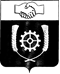 СЧЕТНАЯ ПАЛАТАМУНИЦИПАЛЬНОГО РАЙОНА КЛЯВЛИНСКИЙСАМАРСКОЙ ОБЛАСТИ446960, Самарская область, Клявлинский район, ст. Клявлино, ул. Октябрьская д. 60, тел.: 2-10-64, e-mail: spklv@yandex.comНаименование показателяИсполненоза полугодие 2022 года2023 год2023 год2023 годПолугодие 2023 г. к за полугодие 2022 %Отклонение за полугодие 2023  и за полугодие 2022г.Наименование показателяИсполненоза полугодие 2022 годаПлан на годИсполненоза полугодие 2023 года% исполненияПолугодие 2023 г. к за полугодие 2022 %Отклонение за полугодие 2023  и за полугодие 2022г.Налоговые и неналоговые доходы1 971,5834 045,3581 970,46848,799,9- 1,115Налоговые поступления1 968,3624 038,9161 967,24748,799,9- 1,115Налог на доходы физических лиц924,9031 966,476962,74649,0104,1+ 37,843Акцизы по подакцизным товарам (продукции), производимым на территории РФ585,7201 099,340599,06854,5102,3+ 13,348Единый сельскохозяйственный налог178,036278,100268,77496,6151,0+ 90,738Налог на имущество физических лиц1,93850,000- 4,119- 8,2- 212,5- 6,057Земельный налог 277,765645,000140,77821,850,7- 136,987Неналоговые поступления3,2216,4423,22150,0100,00,000Доходы от сдачи в аренду имущества, находящегося в оперативном управлении органов управления сельских поселений и созданных ими учреждений (за исключением имущества муниципальных бюджетных и автономных учреждений)3,2216,4423,22150,0100,00,000Безвозмездные поступления1 805,5163 187,4501 289,52440,571,4- 515,992Дотации на выравнивание бюджетной обеспеченности960,645736,815736,815100,076,7- 223,830Субвенции бюджетам сельских поселений на осуществление первичного воинского учета на территориях, где отсутствуют военные комиссариаты47,600115,07057,54050,0120,9+ 9,940Прочие межбюджетные трансферты, передаваемые бюджетам сельских поселений797,2712 335,565495,16921,262,1- 302,102Итого 3 777,0997 232,8083 259,99245,186,3- 517,107Итого без субвенций3 729,4997 117,7383 202,45245,085,9- 527,047 Р РПНаименование показателяИсполненозаполугодие 2022г.2023 год2023 год2023 годОтклонение полугодие 2023 г. иполугодие  2022 г.Полугодие 2023 г. иполугодие2022 г.% Р РПНаименование показателяИсполненозаполугодие 2022г.План на годИсполнено заполугодие 2023 г.% исполненияОтклонение полугодие 2023 г. иполугодие  2022 г.Полугодие 2023 г. иполугодие2022 г.%0100Общегосударственные вопросы1 023,7661 675,906976,71158,3- 47,05595,40200Национальная оборона38,669115,07045,38839,4+ 6,719117,40300Национальная безопасность и правоохранительная деятельность13,46989,79427,20030,3+ 13,731201,90400Национальная экономика663,7321 555,979436,89628,1- 226,83665,80500Жилищно-коммунальное хозяйство319,3281 218,367278,01522,8- 41,31387,10700Образование67,50816,79816,798100,0- 50,71024,90800Культура, кинематография1 648,9272 909,9291 393,48147,9- 255,44684,51000Социальная политика0,00057,92057,920100,0+ 57,9200,01100Физическая культура и спорт76,83449,68449,684100,0- 27,15064,7ИТОГО3 852,2337 689,4473 282,09342,7- 570,14085,2Наименование программыУтвержденные бюджетные назначения на2023 годИсполнено, полугодие2023 годаПроцент исполнения, (%)Муниципальная программа «Модернизация и развитие автомобильных дорог общего пользования местного значения в границах населенных пунктов сельского поселения Старый Маклауш муниципального района Клявлинский самарской области на 2018-2025 годы»1 555,979436,89628,1Муниципальная программа «Развитие органов местного самоуправления и решение вопросов местного значения сельского поселения Старый Маклауш муниципального района Клявлинский Самарской области на 2018-2025 годы»»6 090,2522 845,19746,7Итого по программам:   99,4%7 646,2313 282,09342,9Непрограммные направления расходов местного бюджета43,2160,0000,0Всего расходов:7 689,4473 282,09342,7